Welcome to St. John the Evangelist ParishMASS INTENTIONSSaturday 		Christmas Day	               Dec. 25th                9:00 a.m.		see program5:00 p.m.  		see program	Sunday                                                 Dec. 26th                   8:00 am.	Carolyn S. Taylor10:00 a.m. 	David Decker, Bob & Virginia Toy, JoAnn Toy, Gilbert & Rose Toy, Dellas & Anna Willams, Roberta & Gary Williams4:00 p.m.      		Harry & Edith Ellis_____________ Monday   	                                                 Dec. 27th        5:00 pm  	 For the People___________________Tuesday                                                      Dec. 28th     12:00 noon	_John S. Bruner__________________ Wednesday  	St. Mary                      Dec. 29th                        12:00 noon	__Nicollette Smelser_______________Thursday                                                     Dec. 30th         12:00 noon _     Deceased members of the Dolle familyFriday 					   Dec. 31st                  4:00 pm	J. W. & Sarah Bell Carrico, Ed & Hattie Green,  Virgil & Alberta Burris Wedding AnniversarySaturday 				              Jan. 1st                 12:00 noon	Walter Horsting5:00 p.m.  	Alonzo Bridgewater, Vonda Elliott,_____________Sr. Mary Ryan,    Max Cooper		Sunday                                                 Jan. 2nd                   8:00 am.	Tom & Jean Ryan10:00 a.m. 	Dick & Liz Walker, Virginia Cooper, Carl & Louise Livers, Greg Sims4:00 p.m.      	Ann Wallace 	Ministers for                  Dec. 26th                      2021    9SACRISTANS     8:00 a.m.	Volunteer10:00 a.m.      	Noel Harty4:00 p.m.    	VolunteerSERVERS:     8:00 a.m.	Matthew, Ashley, Brendan, & Savannah Green 10:00 a.m.            Bryant Eckerle, Josie Mathies, Hailey Thomas 4:00 p.m.    	VolunteerGREETERS:8:00 a.m.	FD:  Rita Porier	      SD: Annette Taylor, Chris Bratton 10:00 a.m.   	FD:  Lonnie Hawkins 	SD: Volunteers Volunteer4:00 p.m.    	VolunteerREADERS: 8:00 a.m. 	Greg Potts	10:00 a.m.     	Lynn Bateman4:00 p.m.    	Owen TompkinsEUCHARISTIC MINISTERS:8:00 a.m.	Betty Huelsman10:00 a.m. 	Dayne Holder4:00 p.m.    	VolunteerFrom Our PastorMy dear friends in Christ,          A  Blessed Christmas to all of you!!  You and your families are being remembered in my Masses of Christmas.          This Sunday, December 26th, we celebrate the Feast of the Holy Family which reminds us of the many gifts that God has given us to build up our families. One of the greatest opportunities we have is to pray together as a family; as an example, before meals and at night before going to sleep.           The Holy Sacrifice of the Mass will be offered Tuesday,  December 28th, at 6:00 pm at  St. John. As we celebrate the Feast of the Holy Innocents, this year we will be remembering children who were lost in death through miscarriage, stillbirth, abortion, and suicide. We want to reach out as a parish and support our hurting families.         We stand in awe of the spectacular decorations in the church. I am most thankful to our church decorators Peggy & Charlie Lyon and Donna & Royden Graber.  Also, a special thank-you to Tom McAtee and his  committee which consisted of:  Tom, Stephanie, T.J., & Breck McAtee; Mark, Judd, & Morgan Potts; Pete, Keaton, & Bennet Smith; Bruce Hawkins; Mark Jeffers for  our beautiful nativity. It was wonderful having the children involved this year.  I am most appreciative for their time, talent and generous spirit!            As we welcome the New Year 2022, we celebrate the Solemnity of Mary, the Holy Mother of God on Saturday January 1st who is the Principal Patroness of our diocese. This day encourages us to have devotion in our daily life to our Blessed Mother. Our Mass schedule is 4:00 Friday evening and 12 noon & 5:00 on Saturday.Mary, The Holy Mother of God,pray for us.          Happy New Year to All of You!!  You and your families are being remembered in my Masses of the New Year. I would like to wish all of you a Blessed and Happy New Year!May the Lord bless and keep you,   Father Walker.    Religious Education & Youth News with      Jackie                     FA ITH FORMATION                              jesch@evdio.orgI hope you all had a wonderful Christmas holiday and were able to enjoy time with family and time reflecting on the tremendous love that God has for us.  He sent Jesus to teach us so many important lessons in His time here on Earth!  Our religion classes will observe Christmas Break and will begin our second semester of catechesis on Wednesday, January 5, 2022.  I strongly encourage you to think about our faith if you are contemplating one or more New Year’s resolutions.  Is there an area you could resolve to learn more about?  Could you incorporate more prayer into your daily life?  Could you focus on doing good for others by choosing one of the Corporal or Spiritual Works of Mercy to guide your discipleship?  Often, we set goals for physical and health improvement and we forget about our mind, heart, and salvation.  They are important as well!  **The Altar Server dinner has been rescheduled for 1/2/22 at 6:30pm at Los Bravos.  The Fr. Walker and the parish will be providing dinner for our servers in thanksgiving for their dedicated service. Ministers for                    Jan. 1st /2nd                       2021    9SACRISTANS5:00 p.m.     	Brady Lents8:00 a.m.	Volunteer10:00 a.m.      	Noel Harty4:00 p.m.    	VolunteerSERVERS:5:00 p.m.     	Brady Lents, Matthew Vaal8:00 a.m. 	Matthew, Ashley, Brendan, & Savannah Green10:00 a.m.      	Xavier Todd, Declan Todd4:00 p.m.    	VolunteerGREETERS:5:00 p.m.     	FD: Rachel Doyle 	SD: Volunteer8:00 a.m. 	FD:  John/Diane Vaupel	SD: Doug/Peg Neidigh10:00 a.m.      	FD:  Dan/Barbara Gregory	SD: Gayle Strange, Carolyn Norris4:00 p.m.    	VolunteerREADERS:5:00 p.m.     	Pat Daugherty8:00 a.m. 	Jerry Lubbehusen10:00 a.m.     	 Bobbi Sue Nonte4:00 p.m.    	VolunteerEUCHARISTIC MINISTERS:5:00 p.m.     	Linda Wickman8:00 a.m.	Tom Peter10:00 a.m.    	Andy Ringwald4:00 p.m.    	Volunteer Sunday Collection  Dec. 18th /19th      2021   9      St. John 197  envelopes (869 families)       $9,980.00                                 Save the Date                         . No religion classes on Dec. 26th, 29th  &  Jan. 3Religion classes start again on Jan. 5th. Want to read the bible in a year?  There is a podcast available to do just that.  The Bible in a Year (BIAY) podcast is sponsored by Ascension Press with Father Mike Schmitz.  The BIAY podcast and reading plan can be found at ascensionpress.com.In The Bible in a Year podcast, Fr. Mike Schmitz guides you through the entire Bible in 365 episodes.  Using an exclusive reading plan rooted in the Bible Timeline (a ground-breaking approach to understanding salvation history developed by Biblical scholar Jeff Cavins) you won’t just read the Bible …you’ll finally understand how all the pieces fit together to tell an amazing story that continues in your life today!The podcast normally covers 3 scripture readings daily and you go at your own pace.You can join Ascension’s Catholic Bible Studies Facebook Group to connect with others about the Bible in a Year podcast for daily prayers, questions, and just general discussions. The Bible in a Year podcast received the 2021- Gold Winner and was voted the #1 podcast  in religion and spirituality.Is Christ Calling You To Becomea Permanent Deacon?The Diocese of Evansville is seeking candidates for the Permanent Diaconate who will begin their academic formation in September 2022.   Are you interested in learning more?  There is an information meeting at the Catholic Center in Evansville on Saturday, January eighth at 9:00 AM (Central Time).   If you are unable to attend the meeting but are still interested in becoming a deacon, please contact Deacon Tom Evans by e-mail at tevans@evdio.org.Thank you to all who donated stepping stools for the parade. They are now available to be picked up at the center. In his classic work True Devotion to Mary, St. Louis de Montfort explains that this devotion to Mary “leads the soul to avoid sin and to imitate the virtues of the Blessed Virgin,” especially her ten principal virtues.He lists them as:Profound humilityLively faithBlind obedienceContinual prayerUniversal mortificationDivine purityArdent charityHeroic patienceAngelic sweetnessDivine wisdomAs  we celebrate the Immaculate Conception of Our Lady, we will explore these ten virtues and how they were manifested in her life. We’ll start with the first two  today..Profound humility. Our Lady was the most exalted of all creatures, yet also the most humble. “My soul doth magnify the Lord…” she said during her Visitation to St. Elizabeth, recorded in the Gospel of Luke. Not only did Mary attribute everything good to God and see herself as His creature, totally dependent on Him, but she also saw her life’s very purpose as glorifying the Almighty.Lively faith. Our Lady believed everything God revealed and in all His promises, without faltering. And she did it with eagerness and joy, not with timidity or skepticism. She trusted in Him completely, He Who can neither deceive nor be deceived. “Blessed is she who believed that the Lord’s words to her would be fulfilled,” said St. Elizabeth to her at that same Visitation.Blind obedience. Our Lady was perfectly obedient to God, as exemplified by her fiat at the Annunciation. Even at those times when the way ahead seemed uncertain or fraught with danger—such as when the Holy Family had to flee to Egypt—she always obeyed, trusting in God.Continual prayer. Mary never stopped praying. She certainly set aside specific time in her day for prayer, to be alone with God and to converse with Him, but this prayer continued even amidst her other duties. Whether she was baking bread, preparing dinner, cleaning her house, or visiting a neighbor, all was done in union with God.Universal mortification. Mortification is the denial of one’s own will and inclinations. Our Lady never followed after her own will, but continually united it to God’s will in every circumstance. She accepted patiently all contradictions, sufferings, and hardships with love, offering all things to God with perfect resignation and charity.St. Louis de Montfort’s True Devotion to Mary is a must-read for anyone desiring to deepen their love for Our Blessed Mother. Coming from one of her most ardent devotees, St. Louis’ insights are unparalleled. You’ll find that his devotion becomes your own as you explore the pages of this magnificent work. Available today at The Catholic Company!December Birthdays of St. John the Evangelist ParishDecember 1:  Ron BoydChristina BrattonCorey JacobsAudrey RobinsonJalen WildmanJordan WildmanDecember 2: Gayle BerryAdam GraberWilliam HuntBrenda MathiesDavid RamseyAnderson WilliamsDecember 3: Ann AckermanMichael Wade
December 4:  Lisa ArvinRex ArvinScott ArvinSavannah HarmonBobbi Sue NonteJessica PadgettDecember 5: Jake BlackwellWilliam BoydNoah HagerLonnie HawkinsTim MillerAlice StrangeJames VanceDecember 6: Jake CarricoJustin ClarkCameron HedrickDonna StrangeLaura WilloughbyDecember 7:  Ryan LethermanLathen LettermanJosie MathiesChris MattinglyClare RingwaldRachel RobinsonCaleb SwardDecember 8:  Kevin BatemanAnn HollandDecember 9: Marie Sue JonesBrogan ParkerNancy SmithDecember 10: Nicholas BowlingTimothy DantIsabella HagerChelsea LannanDecember 11:  Debbie ChristmasShirley FellersSusan JacobsDecember 12:  Lynn BatemanNoel HartyThomas MichaelsLori WiningerDecember 14:  Liam KluesnerRoger SlavenKay SummersDecember 15: Kevin LentsKatherine LoveCharles RasicoWhitney WagonerDecember 16:  Charles BridgewaterMichael CoulterKyle WadeDecember 17: Talan HayesGeorgette SuttonSeth TaylorDecember 18: Sandra BurchJared LeeRyan MathiasBrooklyn SummersDecember 19: Grace FoddrillSusie HagerMeagan HolderJustin HorneyMartin LannanMary LannanSharon SimsOlivia SmileyDecember 20: Maddelyn DalrympleIsaac LagreeEmily SuttonGina ToyDecember 21:  Mitch JeffersJames SullivanMakenzie VanHoyDecember 22: Mattie MilliganDonna RayhillDecember 23: Aaron DantBarb HyllestedDecember 24: Dola Francyne FeganDecember 25: Jessie CarterFalicia Hollaway
Marilyn HorstingAmy WilliamsDecember 26: Cathy ArvinMarty ArvinAngie BrookshirePatrick WaglerRosie WiningerDecember 27: Andrew BurchLuke JonesDecember 28: Megan MillerKristine SouthardDecember 29: Marie HawkinsMary Sue SterlingSandy WoodsDecember 30: Carolyn BuxtonLuke CallisonErika FellersAmber FurhmanMelissa HedrickLandon MarksClint WilliamsJulie WittmerDecember 31: Vera HeldermanJulie LagreeGarrett WilliamsJanuary 1:  Tenlee MathiasAmeila MuddPeggy PadgettTracy SmithAdam WittmerJanuary 2: Stacey BowlingRichard ColvinCasey HamiltonNickolis MilliganKallin TrambaughJanuary 3: Jule BeltzAbigail LettermanJerry PadgettAlecia Wagner
January 4: Hallie BrattonTrista StrangeTylen Williams January 5: Brianna EckerleLinda HagertyBob MillerBruce RahmanMadelyn SmithSebastian ToyDiane VaupelVanessa WilloughbyJanuary 6: Daniel LentsMagdalene MattinglyMacy McAteeStephanie NorrisReuben RitcheyZayne RoachJackie SwansonBob ToyJace ToyJanuary 7:  Michael GatesMike GuyCheri KebertRichard LemmonMichael StrangeBrian WalkerJanuary 9: Wendy ColgaizerAndrew KluesnerMadonna MathiesNancy MeyerPaula RingwaldJanuary 10:  Brooklyn CarricoConnie PadgettTina DalrympleJanuary 11:  Jennifer WilliamsJanuary 13: Alice BoydSuzettea JonesJames NiemeyerElaine WadeJanuary 14:  James BrattonMichele ErlerKai HarmonWillow GraberHaley Ann HagerEmily ThomasJanuary 15: Grace ArvinLinda JonesDelores PadgettElijah WiningerJanuary 16:  Richard AsbellSue CarricoBeverly MillerDouglas StrangeJanuary 17: Joan DunningLynn GeeJohn LentsJanuary 18:Sue DavidMary Lou HardingJessica ParkerAshley RoachTerry Street Hailey ThomasJanuary 19: Greg BechtelJanuary 20: Craig BurchBrayden HorstingRyan JohnsonNicholas ToyJanuary 21:  Donna LottesKylie MurrayMiranda RehlJanuary 22: Kevin MathiesCarol SaulJanuary 23: Ada HagerRyan TemplinEula TraylorJeff TrueloveLarry WiningerJanuary 24: Agnes CooperKathy FrommeJo Ann GreenwellKaylin HarrisMaddie Strange
Adam WallaceJanuary 25: Kevin DowneyBrenda LythgoeJanuary 26: Deborah BledsoeRichard BowlingTerry CraneyEmily JohnsonAlan ToyJanuary 27: James Hager Dave MilliganEmma LettermanWhitney PendletonJocelyn StrangeJanuary 28: Meryn ErlerLeela FranklinJanuary 29: Cole BartleyLorissa BurchRenee BurchSharon FiabaneLinda GreenBrenda JonesBritton NonteMarsha StreetJanuary 30: Lyrika Franklin Christopher HoganNatalie WilloughbyJanuary 31: Rick BauerTyler BrattonAlan ErlerStephanie NolanJill WiningerTed Yarnell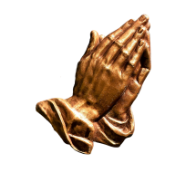 Saturday confessions, Jan. 1st    No ConfessionsConfessions by appointment      